ПОТРЕБНА ДОКУМЕНТАЦИЈА ЗА РЕАЛИЗАЦИЈУ КРЕДИТА  1. за извођење грађевинских радова (куповину, изградњу, доградњу, реконструкцију, адаптацију, санацију, инвестиционо одржавање простора за обављање делатности; правноснажна грађевинска дозвола и/или решење којим се одобрава извођење грађевинских радова; доказ да је поднета пријава почетка извођења радова. Уколико још увек није поднета, доставити доказ најкасније до следећег пуштања средстава, односно са првом привременом ситуацијом; предмер и предрачун радова потписан од стране овлашћеног лица (одговорног пројектанта). Предмер и предрачун радова ће бити прихваћен максимално у износу који је у грађевинској дозволи наведен као предрачунска вредност пројекта; понуде/уговор са извођачем радова, са доказом да је именован одговорни извођач радова и копију лиценце за одговорног извођача радова. Аванс за извођење грађевинских радова може бити максимално до 40% уговорених радова, а остатак ће се пуштати након достављања привремених/коначне ситуације (ситуације морају оверити: инвеститор, одговорни извођач радова и стручни надзор); доказ да је инвеститор именовао стручни надзор и копију лиценце за лице које ће вршити стручни надзор. Уколико за планиране грађевинске радове, који се финансирају по овом програму, није потребна грађевиска дозвола, потребна је потврда надлежног органа.  	2. 	за куповину пословног простора/производних и индустријских објеката: 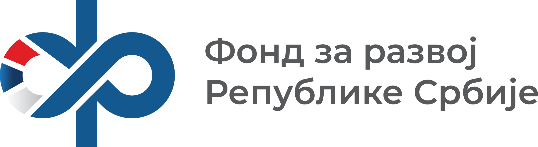 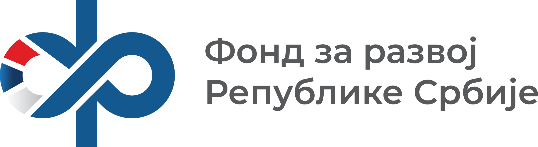 доказ о власништву објекта, предуговор/уговор о купопродаји непокретности оверен од јавног бележника. 	3. 	за куповину опреме: понуде/профактуре, на којима мора бити назначен тачан назив опреме, намена, марка, тип, година производње, начин плаћања, начин транспорта, рок важења понуде (средства кредита не могу бити пуштена на основу понуде/профактуре чији је рок важења истекао, изузев уколико постоји изјава добављача да је достављена профактура и даље важећа), рок испоруке опреме, податак о томе ко ће извршити инсталацију опреме и обуку за рад на истој. Профактура мора да садржи назив купца, као и добављача и њихову адресу, матични број, ПИБ, бр.текућег рачуна; за куповину увозне опреме потребан је и оверен превод понуде/профактуре и означена валута у којој се врши плаћање. Након увоза опреме доставити: ЈЦИ, фактуру, царински рачун и доказ о плаћању осталих трошкова; купопродајни уговор/понуде/профактуре, уколико се средствима кредита купује половна опрема, у коме мора бити назначен тачан назив опреме, намена, марка, тип, година производње, начин и рок плаћања и рок испоруке опреме. 	4. 	за куповину софтвера (нематеријална улагања): понуде/профактуре, на којима мора бити назначен тачан назив софтвера, намена, начин плаћања, рок важења понуде (средства кредита не могу бити пуштена на основу понуде/профактуре чији је рок важења истекао), рок за имплементацију софтвера, податак о томе ко ће извршити имплементацију софтвера и обуку за рад на истом. Профактура мора да садржи назив купца, као и добављача и њихову адресу, матични број, ПИБ, бр.текућег рачуна; Уговор у купопродаји софтвера/лиценце/другог нематеријалног улагања/права, закључен са власником тог права и доказом о власништву истог; Опште одредбе:  За свако пуштање средстава је потребно доставити захтев за пуштање средстава и спецификацију улагања и важеће профактуре/ уговор;  Средства ће се уплаћивати у складу са условима плаћања из профактуре/ уговора о куповини или изградњи, доградњи ,реконструкцији, адаптаци, санацији или инвестиционом одржавању објекта; Уколико је плаћање (опреме, куповина објекта) уговорено 100% авансно, корисник прво уплаћује сопствена средства пре преноса средстава Фонда. Уколико се средства преносе добављачу/извођачу радова сукцесивно, износ сопственог учешћа мора бити уплаћен пре преноса средстава последње транше одобрених средстава; Средства кредита ће бити уплаћена испоручиоцу/понуђачу/продавцу на основу уговора о асигнацији или на рачун корисника кредита. Корисник кредита је у обавези да средства са свог рачуна пренесе на рачун добављача/ извођача радова и достави Фонду доказ о уплати - ИЗВОД БАНКЕ односно „SWIFT“ уколико се врши девизно плаћање најкасније до истека грејс периода. НАПОМЕНА:  Изузетно у оправданим ситуацијама, у току обраде захтева, а најкасније до 90 дана од дана пуштања средстава може се извршити измена и добављача/извођача радова и опреме  који су наведени у профактури и пословном плану (уколико је опрема за исту намену за коју су средства одобрена).  У случају промене добављача/извођача радова, корисник кредита је дужан да достави захтев за замену добављача, допис од првобитно понуђеног добављача да није у могућности да испоручи опрему, односно изведе грађевинске радове и да достави документацију од новог добављача. Уколико се за правдање утрошка средстава доставе рачуни/ситуације од других добављача/извођача радова без претходне сагласности Фонда, исти се не могу прихватити за правдање и сматраће се да одобрена средства нису оправдана. 